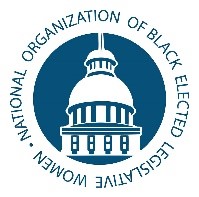 A Resolution on Prostate Cancer AwarenessCOMMITTEE: Health (HEA)	 			RESOLUTION: HEA-19-04WHEREAS, prostate cancer is a disease that disproportionately affects AfricanAmerican males, with incidence rates 1.6 times higher than non-African-Americanmales;WHEREAS, prostate cancer is a disease that disproportionately affects all men witha family history of this disease (particularly brother and/or father) and as theyadvance in age;WHEREAS, African-American males die from prostate cancer at a rate 2.5 timeshigher than White males;WHEREAS, prostate cancer is detected in African-American males, on average, at ayounger age than White males;WHEREAS, race, age and family history present a triple risk for older AfricanAmericans;WHEREAS, early detection and treatment of prostate cancer can prevent deaths andmetastatic spread of prostate cancer in the body and related pain and suffering; andWHEREAS, according to the American Cancer Society. Cancer Facts & Figures forAfrican Americans 2019-2021 "About 202,260 new cancer cases and 73,030 cancerdeaths are expected to occur among blacks in 2019."WHEREAS, African Americans have the highest death rate and shortest survival ofany racial and ethnic group in the US for most cancers. WHEREAS, since 1990, however, the overall cancer death rate has dropped faster inblacks than whites among both men and women, largely driven by more rapiddeclines in blacks for cancers of the lung, colorectum, and prostate. WHEREAS, as a result of this progress, the black-white disparity in cancer mortalityhas narrowed and more than 462,000 cancer deaths in blacks were avoided over thepast 25 years.  WHEREAS, the National Organization of Black Elected Legislative Womensupports the USPSTF Transparency and Accountability Act of 2019 -legislationsponsored by Reps. Phil Roe (R-TN) and Bobby Rush (D-IL), that would ensurescreening coverage is provided to African-American men and men with a familyhistory of prostate cancer regardless of the USPSTF recommendation for thesepopulations.  THEREFORE BE IT RESOLVED, the National Organization of Black ElectedLegislative Women (NOBELW) calls on states to take action on prostate cancerawareness;BE IT FURTHER RESOLVED, that NOBEL Women call on states to encourageculturally competent outreach efforts to educate and inform communities of color onthe importance of early detection;BE IT FURTHER RESOLVED, NOBEL Women calls on states to encourageAfrican American men to participate in clinical trials and for clinical trials to activelyrecruit African-American men;BE IT FINALLY RESOLVED, that a copy of this resolution be transmitted to thePresident of the United States, Vice President of the United States, members of theUnited States House of Representatives and the United States senate, and otherfederal and state government officials as appropriate.